More on Select Case Processinghttp://cb-ot-devst05.ad.wsu.edu/featherman/Online%20Progamming%20Class/2%20Vars%20Calcs%20Decisions/selectcase.aspx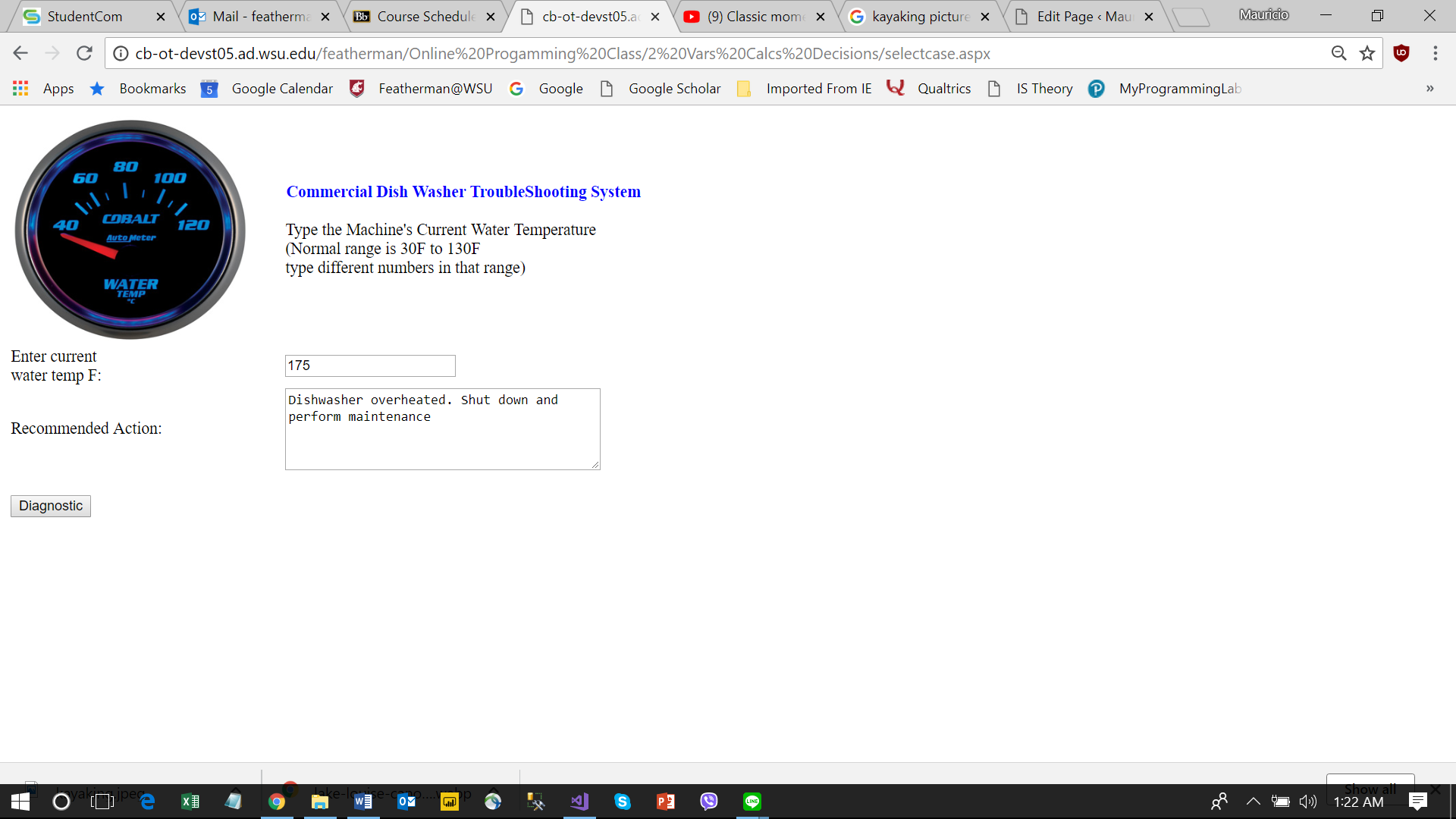 'This simple program shows how to use select case syntax to make a progam perform different functions based on the evaluation of a value. Here the program gives HVAC troubleshooting information to a technician trying to fix a restaurant's commercial diswasher. When a technician is trying to fix the dishwasher they need to take different machine reaingss and then depending on their findings, perform different repairs.'This program is part of a troubleshooting system. The program gives different repair advice based on different machine readings. Check the ranges displayed below for the water temperature. Depending on different water tempertures, the software gives different repair information.'The important thing is that you learn how to use case processing here and in different settings. Business analysts are often reading values form one column (say number of transactions a customer completed) and then writing different values into another column (such as what level of discount or promotion to offer to the customer). You could also use a select case to call a different procedure depending on the selection made in a list control (such as email base incentive, email preferred incentive, deliver gift basket, offer tickets to Seahawks game, etc.) which can kick off other automated procedures.'In a later module the GirlScout Cookies program uses select case processing inside a loop that examines each row in a data structure (data table) with the purpose of analyzing transactions for each troop and depending on the progress to goal, write a different term to a column for that row.'The point is that case processing (here called select case processing) is very important tool in the business analysts or DBA's toolkit. Be careful to remember the different ways select case can be used. You can examine the textual selection made in a list control I(ie red, blue, white, green), here we examine a number and perform different functionality based on the number being in a range.Partial Class IntroDevClass_SelectCase    Inherits System.Web.UI.Page    Protected Sub Button1_Click(ByVal sender As Object, ByVal e As System.EventArgs) Handles Button1.Click        Dim decTemp As Decimal = 0        If IsNumeric(TextBox1.Text) Then            decTemp = Convert.ToDecimal(TextBox1.Text)        Else            TextBox1.Text = "please type a number"            Exit Sub        End If        Select Case decTemp            'notice the the structure used below. CASE IS and a relational operator are used at the bottom and top of the numeric ranges. For example at the top level, you wouldn't want to use CASE 120.991 to 150 because the progam would not be able to give specific information if a temperature reading of 155 was typed in. Its better to just define a condition of over a certain number so that the program keeps working well.             'The middle ranges are best set with the syntax CASE ## to ##             Case Is < 50                txtOutPut.Text = "Dishwasher functioning properly"            Case 50 To 90.99                txtOutPut.Text = "Dishwasher beginning to overheat - check filters and coolant"            Case 91 To 120.99                txtOutPut.Text = "Dishwasher malfunctioning - check filters, coolant, run diagnostics"            Case Is > 120.99                txtOutPut.Text = "Dishwasher overheated. Shut down and perform maintenance"            Case Else 'this is not even needed but shown as may be needed in another scenario.                txtOutPut.Text = "Call manufacturer"        End Select    End SubEnd Class